韩国全北大学交流项目    韩国全北国立大学，是韩国10所国立旗帜大学之一，亦是其中历史最为悠久者。坐落在韩国南部全罗北道的全州市，占地面积1,300,000平方米，是韩国校园面积最大的学校之一。校园风景优美，安静而又充满活力，拥有优质的教育与研究环境及设施。 开校以来全北大学为地域及国家发展做出了重要贡献，在英国全球大学评估机构QS(Quacquarelli Symonds)和朝鲜日报共同举办的“2015年亚洲大学评估”中占据了亚洲第74位，国内综合性大学第11位。    全北大学是以1947年道立里里农学大学为母体，合并明伦学院和君山大学馆，5个学院，16个专业，2700名学生出发，现具备两个专门研究生院，14个学院，22个系，36个专业及研究生院，特殊研究生院的，成长为地区据点的起带头作用的大学。2015年1月，韩国中央日报公布韩国大学排名。国立大学中，全北大学仅次于首尔大和釜山大，与庆北大并列全国第3名。学校排名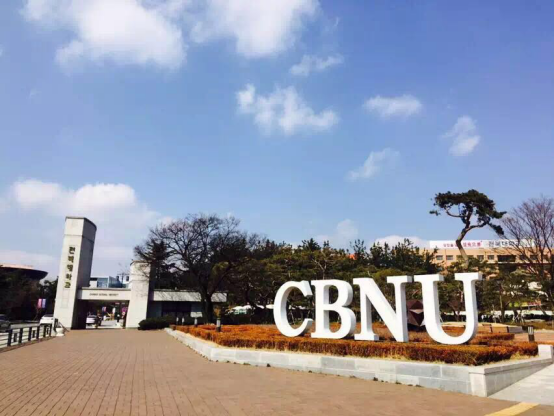 CWUR世界大学排名(2015) 422QS亚洲大学排名（2015） 74CWUR世界大学排名(2014) 406QS亚洲大学排名（2014） 87韩国中央日报国内排名（2014）19韩国全北大学交流项目课程设置- 国际学部课程(春季是第一学期，秋季是第二学期)       更多出国交流、留学资讯，请及时关注“建大出国”。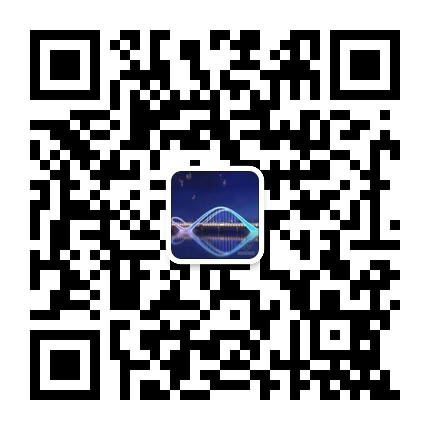                                                             国际交流处                                           2016年6月20日GradeSemesterSubjectCredit-Lecture11International Relations3-311International Economics3-312International Development3-312International Management3-321International Organizations3-321Sustainable Development and Principles of Sustainability3-321Understanding International Law3-321Foreign Policy Analysis3-321Area StudyⅠ3-322International Commerce3-322Multinational CorporationsM3-322Global Issues in Development3-322International Economic Law3-322Area StudyⅡ3-331Third World Culture, History and Civilizations3-331International Security and Peace3-331ODA Policies in Global Development Strategy3-331NGOs and Global Governance3-331Internship 13-3